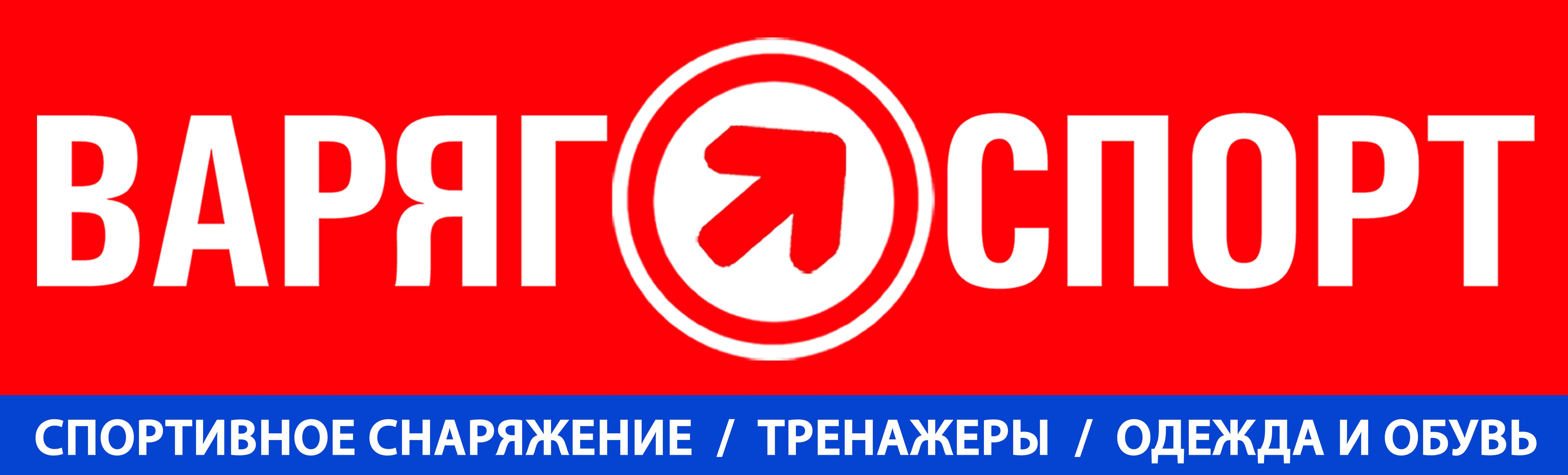 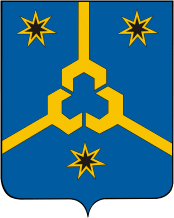 Председатель МБУ КФК,С и Т города Нефтекамска РБ        Руководитель компании «ВАРЯГ СПОРТ»                                                                                                                                                                                                      Гарифулин О.С.                                               Утверждаю     Шаяхметов Н.Н.            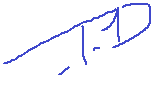 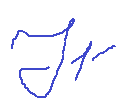 ПОЛОЖЕНИЕо проведении турнира по зимнему плаванию «ЛЕДЯНАЯ АСТОРИЯ»Нефтекамск 2023 год1. Введение 1.1.  Турнир проводится  совместно скомитетом по физической культуре, спорту и туризму ГО г. Нефтекамска и Клуба закаливания «Железный Варяг». 1.2. Дата проведения 23.02.2023 г.  1.3. Место проведения: РФ, Республика Башкортостан, г.Нефтекамск, Гранатовая 13, гостевой дом «АСТОРИЯ»          1.4. Предварительная регистрация на соревнования обязательна и открыта          на сайте ironvaryag.ru1.5.  Перечень  стилей,  дистанций  и  возрастных  категорий  определяется  настоящим Положением  и  Программой  соревнований.  Общие  правила  соревнований  установлены  в соответствии  с  требованиями  Международной  ассоциации  зимнего  плавания  (IWSA)  и Федерации зимнего плавания России (ФЗПР). 2. Классификация соревнований Соревнования личные. 3. Цели и задачи - Популяризация  зимнего плавания и закаливания в РБ и городе Нефтекамск- Пропаганда здорового образа жизни и закаливания, как основы профилактики заболеваний и укрепления здоровья человека; - Популяризация зимнего плавания, как наиболее доступной спортивной дисциплины для широких слоев населения; - Выявление наиболее сильных спортсменов по зимнему плаванию ; - Укрепление связей между общественными объединениями закаливания и зимнего плавания ; -П4. Заявка на участие К участию в Кубке допускаются лица, имеющие опыт плавания и участия в соревнованиях по зимнему плаванию, прошедшие регистрацию в установленное сроки, имеющие страховку и заполнившие расписку об ответственности.Участника,  моложе  18  лет,  регистрирует  капитан  команды  или  один  из  родителей участника.  Для  участника  моложе  18  лет  обязательно  наличие  расписки  родителей  об ответственности, за здоровье ребенка во время соревнований. Возрастные категории будут сформированы 22 февраля   , за  день до старта, судейской комиссией , исходя из количества участников .Каждый участник, заявившийся на соревнования, принимает на себя все риски, связанные с участием в Кубке, и несет личную ответственность за состояние своего здоровья. Участие в соревнованиях по зимнему плаванию требует  от спортсмена специальной подготовки и регулярных тренировок. Будьте внимательны , пройдите обязательно медицинское обследование у соответствующего  специалиста и выбирайте дистанции по своим силам. План мероприятия. 10:00 – 11:00 – регистрация участников 11:00 – торжественное открытие соревнований 11: 15 – индивидуальные заплывы :18 метров вольный стиль 36 метров   вольный стиль72 метра вольный стальМарафонский заплыв. По окончании турнира пройдет награждение ,  чаепитие, праздничная программа. 7.Церемонии награждения 7.2. Участники, занявшие 1-ое, 2-ое, 3-е места согласно их дисциплине и возрастной категории, награждаются  дипломами, медалями, призами от организаторов.8. Протесты 8.1. Протесты могут быть выдвинуты против решений судьи или должностных лиц, если их решения противоречат правилам соревнований. 9. Финансы 9.1. Расходы, связанные с подготовкой и проведением мероприятия, несут организаторы в рамках соответствующих утвержденных бюджетов и установленного порядка финансирования. 9.2. Участники самостоятельно несут все расходы, связанные с участием в соревнованиях. 9.3. Стартовые взносы Кубка установлены в соответствии с предстоящими организационными расходами на организацию соревнований. Стартовые взносы оплачиваются участниками в ходе процедуры регистрации на сайте : ironvaryag.ruСтартовый взнос на любую дистанцию составляет 300 рублей, если  регистрация пройдет до  20 февраля ,  400 рублей    при регистрации до  22 февраля ,   500 рублей 23 февраля . Участник должен сам зарегистрироваться на сайте . На мероприятии будет работать профессиональный фотограф. Все фотографии во время соревнований организаторы могут использовать по своему усмотрению.  